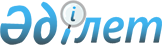 О внесении изменения в постановление акимата района от 25 марта 2011 года N 63 "Об организации и обеспечении проведения призыва на срочную воинскую службу граждан на территории района в апреле-июне и октябре-декабре 2011 года"
					
			Утративший силу
			
			
		
					Постановление акимата Жамбылского района Северо-Казахстанской области от 10 августа 2011 года N 197. Зарегистрировано Департаментом юстиции Северо-Казахстанской области 12 сентября 2011 года N 13-7-160. Утратило силу в связи с истечением срока действия (письмо аппарата акима Жамбылского района Северо-Казахстанской области от 22 мая 2012 года N 02-05-1.4-2/328

      Сноска. Утратило силу в связи с истечением срока действия (письмо аппарата акима Жамбылского района Северо-Казахстанской области от 22.05.2012 N 02-05-1.4-2/328      В соответствии со статьей 21 Закона Республики Казахстан от 24 марта 1998 года № 213 «О нормативных правовых актах», акимат района ПОСТАНОВЛЯЕТ:



      1. Внести в постановление акимата района от 25 марта 2011 года № 63 «Об организации и обеспечении проведения призыва на срочную воинскую службу граждан на территории района в апреле-июне и октябре-декабре 2011 года» (зарегистрированное в Реестре государственной регистрации нормативных правовых актов 1 апреля 2011 года за № 13-7-145, опубликованное в газете «Ауыл арайы» от 8 апреля 2011 года № 16 на государственном языке, газете «Сельская новь» от 8 апреля 2011 года № 16 на русском языке) следующее изменение:

      приложение 1 к указанному постановлению изложить в новой редакции согласно приложению к настоящему постановлению.



      2. Настоящее постановление вводится в действие по истечению десяти календарных дней после дня его первого официального опубликования.      Аким района                                С. Ибраев      СОГЛАСОВАНО:      Исполняющий обязанности

      начальника государственного

      учреждения «Отдел по делам

      обороны Жамбылского района

      Северо-Казахстанской области»              М. Каримов      Начальник государственного

      учреждения «Отдел внутренних

      дел Жамбылского района

      Департамента внутренних дел

      Северо-Казахстанской области»              К. Бекбалтин      Главный врач

      коммунального государственного

      казенного предприятия «Жамбылская

      центральная районная больница

      акимата Северо-Казахстанской области

      Министерства здравоохранения

      Республики Казахстан»                      Е. Мусетаев

Приложение

к постановлению акимата района

от 10 августа 2011 года № 197Приложение 1

к постановлению акимата района

от 25 марта 2011 года № 63
					© 2012. РГП на ПХВ «Институт законодательства и правовой информации Республики Казахстан» Министерства юстиции Республики Казахстан
				Состав районной призывной комиссииСостав районной призывной комиссииАскаров

Мурат Манапович- начальник государственного учреждения «Отдел по делам обороны Жамбылского района», председатель комиссии (по согласованию);Сарбасов

Алгиса Казманович- заместитель акима Жамбылского района, заместитель председателя комиссииЧлены комиссии:Члены комиссии:Бисимбаев

Акылбек Балтаевич- заместитель начальника государственного учреждения «Отдел внутренних дел Жамбылского района» по службе (по согласованию);Житенко

Людмила Васильевна- врач-терапевт коммунального государственного казенного предприятия «Жамбылская центральная районная больница акимата Северо-Казахстанской области Министерства здравоохранения Республики Казахстан», председатель медицинской комиссии (по согласованию);Нуртазина

Гульнара

Баймелдиновна- медицинская сестра коммунального государственного казенного предприятия «Жамбылская центральная районная больница акимата Северо-Казахстанской области Министерства здравоохранения Республики Казахстан», секретарь комиссии (по согласованию)